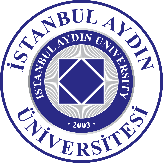 DERS DEVAM/DEVAMSIZLIK İŞ AKIŞ ŞEMASIDERS DEVAM/DEVAMSIZLIK İŞ AKIŞ ŞEMASIİş Akış Süreciİş Akış SüreciSorumlu                                                                                      Evet                                       Hayır                                                                                      Evet                                       HayırÖğretim ElemanıÖğrenciÖğretim ElemanıRektörlükDekanlık/MüdürlükÖğrenci İşleri Daire BaşkanlığıÖğrenci İşleri Daire Başkanlığı